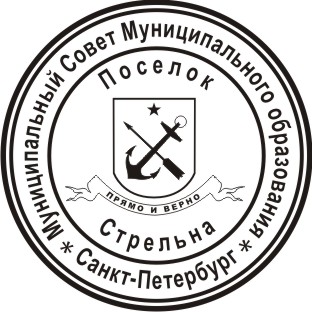 МЕСТНАЯ АДМИНИСТРАЦИЯМУНИЦИПАЛЬНОГО ОБРАЗОВАНИЯ ПОСЕЛОК СТРЕЛЬНАПОСТАНОВЛЕНИЕОб утверждении Порядка использования бюджетных ассигнований резервного фонда Местной администрации Муниципального образования поселок Стрельна	В соответствии со статьей 81 Бюджетного кодекса Российской Федерации, Положением «О бюджетном процессе в Муниципальном образовании поселок Стрельна», утвержденным решением Муниципального Совета Муниципального образования поселок Стрельна от 19.03.2015 №10, Уставом Внутригородского муниципального образования Санкт-Петербурга поселок СтрельнаПОСТАНОВЛЯЮ:Утвердить Порядок использования бюджетных ассигнований резервного фонда Местной администрации Муниципального образования поселок Стрельна в соответствии с приложением 1 к настоящему постановлению.Признать утратившим силу постановление Местной администрации Муниципального образования поселок Стрельна от 16.02.2009 №26 «Об установлении Порядка использования бюджетных ассигнований резервного фонда Местной администрации Муниципального образования поселок Стрельна».Контроль за исполнением настоящего постановления оставляю за собой.Настоящее постановление вступает в силу с момента его официального опубликования (обнародования).Глава местной администрации 						И.А. КлимачеваПриложение 1к постановлению Местной администрации Муниципального образования поселок Стрельна от « 01 » апреля  2020 г. № 36Порядок использования бюджетных ассигнований резервного фонда Местной администрации Муниципального образования поселок СтрельнаПорядок использования бюджетных ассигнований резервного фонда Местной администрации Муниципального образования поселок Стрельна(далее - Порядок) в соответствии со статьей 81 Бюджетного кодекса Российской Федерации, Положением «О бюджетном процессе в Муниципальном образовании поселок Стрельна»устанавливает порядок выделения и использования средств резервного фонда Местной администрации Муниципального образования поселок Стрельна (далее- резервный фонд).Средства резервного фонда направляются на финансовое обеспечение непредвиденных расходов, в том числе на проведение аварийно-восстановительных работ и иных мероприятий, связанных с ликвидацией последствий стихийных бедствий и других чрезвычайных ситуаций, в пределах вопросов местного значения, установленных Законом Санкт-Петербурга от 23.09.2009№ 420-79 «Об организации местного самоуправления в Санкт-Петербурге».Средства резервного фонда выделяются на основании постановления Местной администрации Муниципального образования поселок Стрельна о выделении средств из резервного фонда (далее – Постановление).  Основанием для подготовки проекта Постановления является резолюция Главы местной администрации на письменном обращении, содержащем обоснование необходимости выделения средств из резервного фонда в запрашиваемых объемах. Необходимым условием для подготовки проекта Постановления является наличие сметы расходов, подписанной руководителем и главным бухгалтером организации, которой выделяются средства резервного фонда.Должностное лицо, ответственное за подготовку проекта Постановления, в течение 2 рабочих дней с момента поступления к нему письменного обращения о выделении средств из резервного фонда осуществляет проверку документов и подготавливает проект Постановления либо уведомление об отказе в выделении запрашиваемых бюджетных ассигнований резервного фонда.Проект Постановления должен содержать сведения о получателе бюджетных ассигнований резервного фонда,  сумму средств, выделяемых из резервного фонда, их целевое назначение.Проект Постановления или уведомление об отказе в выделении запрашиваемых средств подписывается Главой местной администрации в течение 1 рабочего дня с момента получения от должностного лица, ответственного за подготовку проекта Постановления.На основании Постановления финансовый орган вносит соответствующие изменения в  сводную бюджетную роспись местного бюджета.Бюджетные ассигнования резервного фонда перечисляется получателю в течение 1 рабочего дня с момента вступления в силу соответствующего Постановления.Организации, получившие средства из резервного фонда, в месячный срок после проведения мероприятий, указанных в Постановлении, представляют Местную администрацию Муниципального образования поселок Стрельна отчет о целевом использовании полученных средств по форме, установленной в приложении 1 к Порядку.Финансовый орган Местной администрации Муниципального образования поселок Стрельна осуществляет контроль за целевым использованием средств резервного фонда.Финансовый орган Местной администрации Муниципального образования поселок Стрельна вправе проводить проверку достоверности представленных отчетов о целевом использовании средств, выделенных из резервного фонда.Информация о выявленных нарушениях направляется Главе местной администрации Муниципального образования поселок Стрельна для принятия необходимых мер в соответствии с действующим законодательством.Отчет об использовании бюджетных ассигнований резервного фонда прилагается к годовому отчету об исполнении бюджета Внутригородского муниципального образования Санкт-Петербурга поселок Стрельна.Приложение 1к Порядку использования бюджетных ассигнований резервного фонда Местной администрации Муниципального образования поселок СтрельнаОТЧЕТоб использовании бюджетных ассигнований резервного фондаМестной администрации Муниципального образования поселок Стрельнана 20__ год  «__» ___________ 20__ г.
Руководитель 			_____________/_______________/
Главный бухгалтер 			_____________/______________/01.04.2020 годапоселок Стрельна№ 36№ п/пПостановлениеМестной администрации Муниципального образования поселок СтрельнаПостановлениеМестной администрации Муниципального образования поселок СтрельнаЦелевое назначение бюджетных ассигнований, выделенных из резервного фонда Местной администрацииБюджетные ассигнования в соответствии со сводной бюджетной росписью с учетом измененийКассовое исполнение№ п/пДатаНомер123456Итого:Итого:Итого:Итого: